Seigneur,Merci pour ton aide,Pour ta tendresseQuand tu m’aides pour un choix.Merci de veiller sur moi à chaque instant :Tu as toujours un petit coin d’amourPour ceux qui te cherchent. Dieu, mon cher Père Moi qui crois très fort en toi Mais qui ne suis pas toujours gentil Aide– moi à le devenir.Aide-moi à ouvrir mon cœur pour te laisser Un petit coin d’Amour.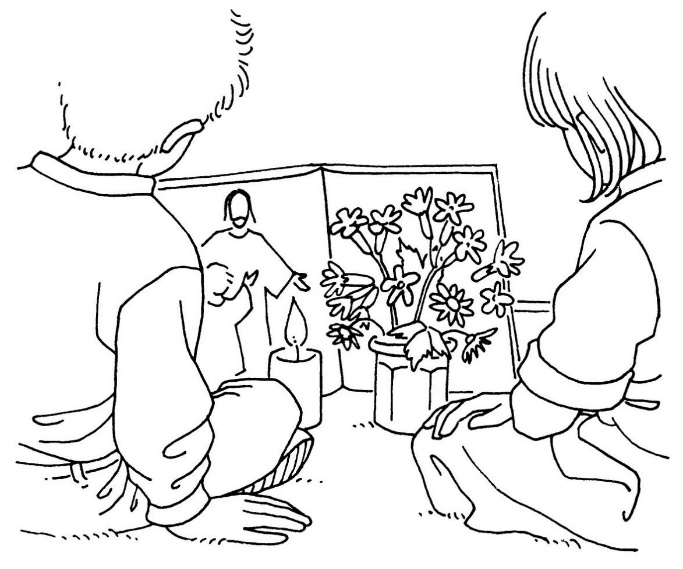 